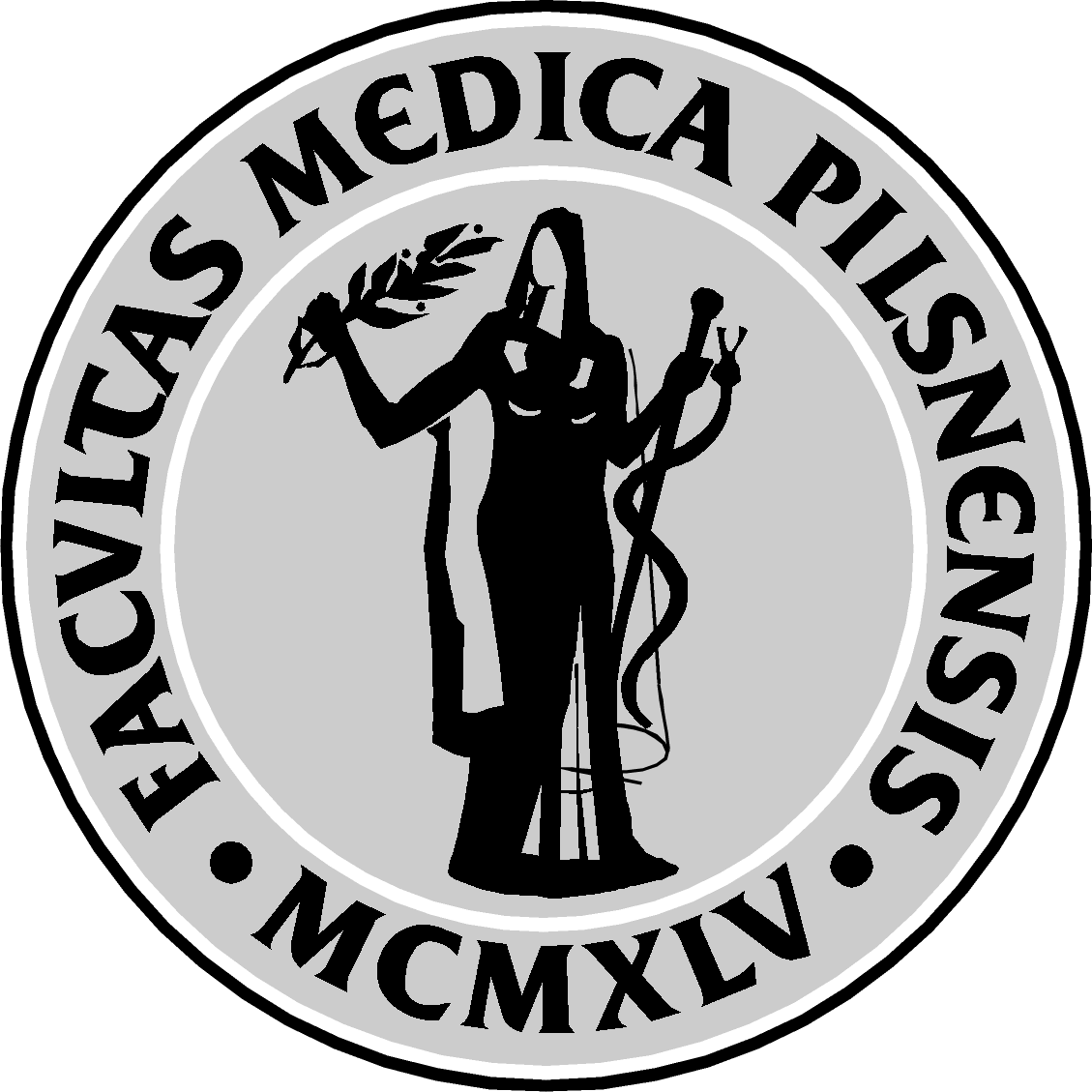 Studijní program volitelného předmětuKomplexní problematika mozkových cévních příhodRozsah výuky:		3 přednášky (po 2 vyučovacích hodinách)Přednášející:		MUDr. Polívka, MUDr. Rohan, MUDr. Ševčík Sylabus přednášek pro LS 2018Úterý:				15:50 – 17:20 hod.20.03.2018			MUDr. Ševčík					Epidemiologie, patofyziologie, 															klasifikace, diagnostika03.04.2018			MUDr. Rohan					Neurointenzivní péče a léčba akutního stadia, sekundární prevence. Komplikace, jejich léčba a prevence17.04.2018			MUDr.  Polívka					Iktová centra, organizace iktovépéče a zásady komplexní péče o nemocné s iktem, edukacePřednášky se konají v seminární místnosti Neurologické kliniky.(FN Lochotín, vchod D nebo F, 5. poschodí)